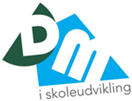 Tilmelding af udviklingsforløb til DM i skoleudviklingUdfyld dette skema (alle de grønne bokse)Gem dokumentet på din computerSend dokumentet + billeder vedhæftet en mail til dm@skole-foraeldre.dk(Vi skal have mindst et billede, hvor opløsningen skal være mindst 800x500 pixel.)Først skal vi have nogle faktuelle oplysninger:Navn på skole:Hvis der er flere skoler eller andre institutioner med, så skriv en på hver sin linje.Skolens hjemmeside:Eller hjemmeside for projektet.Kommune:Er skoleleder og skolebestyrelsesformand indforståede med denne tilmelding til DM i skoleudvikling?Hvis ikke der er kryds ved ”ja”, bliver tilmeldingen ikke accepteret.Kontaktperson:Navn eller kontaktinformation offentliggøres ikke, men DM i skoleudvikling skal vide, hvem vi kan kontakte angående denne tilmelding. Emailadressen skal være den samme som den, tilmeldingen her afsendes fra.Hvilken kategorier passer jeres udviklingsforløb bedst ind i?Sæt højst tre krydser.Så skal vi have beskrivelsen af projektet:Indholdet i de følgende tre bokse bruges til artiklen på hjemmesiden for DM i skoleudvikling. Tænk på det som en avisartikel. Fortællerstemmen er altså neutral. Skriv derfor ikke ”vi” og ”vores skole”, men i stedet fx ”projektgruppen”, ”x-købing skole” og ”skolen”. Se eksempler på dmskoleudvikling.dk.Overskrift:Overskriften følger en fast skabelon: ”skolenavn 2019 (kommunenavn)”. Ingen kreativitet her…Hvis en skole tilmelder flere forløb, skal der et nummer ind i overskriften, så der står ”skolenavn (1) 2019 (kommunenavn)”.Underrubrik:Et par linjer (højst 3) som kort introducerer og med få ord fortæller, hvad projektet går ud på og eventuelt har betydet. Brødtekst:Selve teksten om udviklingsforløbet. Her må man skrive lige så meget, som man vil. Fortæl fx, hvordan ideen opstod, hvordan den blev udviklet, hvem der var med i udviklingen, og hvor længe arbejdet har været i gang. Skriv også meget gerne, hvad der er kommet ud af arbejdet. Fortæl om konkrete resultater, tegn på effekt, tilkendegivelser eller evalueringer. Del meget gerne teksten op med mellemrubrikker. Teksten må også meget gerne suppleres med links til eksterne kilder, omtaler, video, eller hvad der i øvrigt er relevant. Husk at tage hensyn til de fire kriterier: 1) Nyskabende 2) Samarbejde mellem flere parter 3) Implementerbart på andre skoler 4) Læring, trivsel og dannelse. Se mere om kriterierne her.[Skemaet slutter her]Send dette skema og mindst et billede vedhæftet en mail til dm@skole-foraeldre.dk. Vi sender en kvittering for modtagelsen, så snart en medarbejder har set mailen.JaNejNavn:Emailadresse:Telefonnummer:Åben skoleBevægelseInklusionTrivsel og mobningSkole-hjem-samarbejdeEntreprenørskab og innovationKunstarterneUnderstøttende undervisningKulturforståelseElevinddragelseUndervisningens organiseringSpecialundervisningIt og digitale læringsmidlerIntegrationFysiske rammerPædagogisk grundsynOvergange og brobygningNatur og udelivScienceSundhedAndet